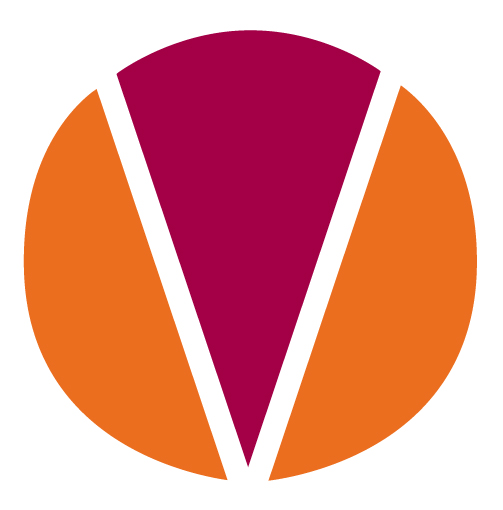 Module 3 Awareness Assignment – Self CareCaring for Yourself Well worksheet
Sentence completionComplete the sentences below as many times as you can.  Then set the worksheet aside for a day and complete it again the next day with more ideas as many times as you can.  Example from one of my clients:I notice other people take care of themselves well when they . . .Eat lots of vegetables.Work out several times a week.Talk kindly to themselves.I know I’m caring for myself when . . .I go to bed by 10 pm.I take the weekends off from work.I schedule time to get together with a girlfriend every week.

YOUR TURN I notice other people take care of themselves well when they . . .I know I’m caring for myself when . . .As you reflect on both lists, what are you noticing?Complete this Awareness Assignment worksheet and email to:AtYourService@AnnStrong.com.